Ноокатбек Идрисов, Заместитель председателя Общественного совета Министерства экономики КРАнализ системы борьбы с коррупцией в Кыргызстане, её основные недостатки и рекомендации по повышению эффективностиК сожалению, даже после двух революций, в Кыргызстане не удается снизить уровень коррупции. В мировом рейтинге по уровню коррупции Transparency International за 2017 год Кыргызстан занял 135 место (среди 180 стран) и находится позади всех стран ЕАЭС (Казахстана, России, Армении, Беларусь), а также ряда других стран СНГ.  Некоторые государственные чиновники говорят о том, что для существенного снижения уровня коррупции в стране необходимо время. Однако эти аргументы являются не состоятельными, так как прошли уже более 8 лет со дня Апрельской революции 2010 года, - времени для снижения уровня коррупции было достаточно. К примеру, Грузия, где в 2004 году также произошла революция, до революции, как и Кыргызстан, была страной с тотальной коррупцией во всех сферах жизни, но она после революции смогла за короткий срок существенно снизить уровень коррупции, сейчас она занимает в мировом рейтинге высокое 46 место.    Ниже в таблице можно увидеть место Кыргызстана, других стран ЕАЭС и Грузии в мировом рейтинге по уровню коррупции за 2017 год.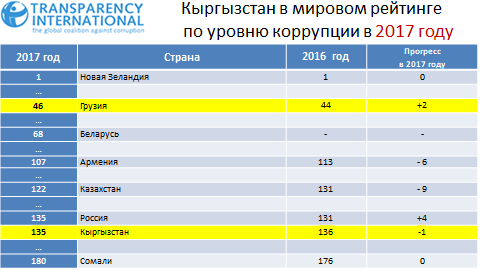 В чем причина, почему в Кыргызстане не удается снизить уровень коррупции? Опыт стран мира, которые смогли существенно снизить уровень коррупции (Сингапур, Грузия, Эстония и другие), показывает, что привлечение к ответственности лиц виновных в коррупции очень важно, но этого не достаточно, одними карательными мерами невозможно снизить уровень коррупции. Для существенного снижения уровня коррупции нужно применять комплекс мер, состоящий из следующих 4 групп мероприятий:создание благоприятных условий для работы в государственных органах;создание эффективных, прозрачных, справедливых процедур и механизмов в работе государственных органов и регулировании общественных оношений, широкое использование современных технологий, совершенствование иниститутов гражданского участия в принятии решений государственными органами;усиление мер ответственности, применение принципа неотвратимости наказания за коррупцию;повышение понимания гражданами опасности и вреда коррупции для развития страны. Комплекс мер для снижения в стране уровня коррупции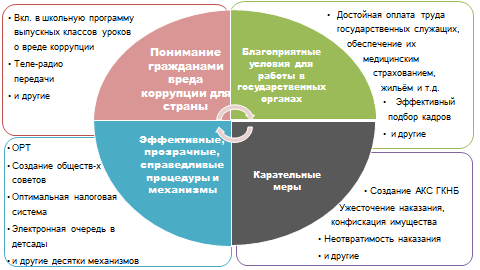 К сожалению,  руководство Кыргызстана в борьбе с коррупцией делает упор в основном на карательные меры, не уделяя достаточного внимания другим мерам, входящим в вышеуказанный комплекс. К тому же, даже карательные меры применяются в Кыргызстане в недостаточной степени: временами активно (когда вновь избранные Президенты страны только вступают в должность), далее - по истечении одного-двух лет – активность идет на спад и борьба с коррупцией в стране постепенно становится похожей на борьбу в цирке. Возможно, многие  видели шуточную борьбу в цирке, когда два борца выскакивают на арену, захватывающе борются друг с другом, зрители наблюдают с огромным интересом и азартом, но в конце оказывается, что это был один человек, который надев манекены двух борцов, имитировал борьбу… Ниже будет раскрыто содержание входящих в вышеуказанный комплекс 4-х групп мероприятий.Создание благоприятных условий для                                                                     работы в государственных органах	В Кыргызстане после первой революции в 2005 году, если не ошибаюсь в 2007 году, в первые опубликвали в СМИ объявление о конкурсе на замещение 30 вакантных должностей в Финансовй полиции, куда раньше брали на работу исключительно “за незаконное вознаграждение” или по “просьбе” высокопоставленных чиновников. Для того чтобы показать общественности что конкурс будет справедливым и прозрачным, организаторы включили в конкурсную комиссию представителей НПО, ход конкурса широко освещался в  СМИ. Конкурс был сумашедшим: на 30 вакантных мест было подано более 1 500 заявлений, то есть на одно место претендовало более 50 человек. Народ  был доволен тому, что руководство страны отказалось от коррупционных схем в этом деле и применяет справедливые демократические процедуры. Однако, когда в СМИ опубликовали размеры заработной платы в этих должностях, общесвенность была разочаровна – заработная плата составляла всего лишь 7 000 сомов в месяц. У всех здравомыслящих людей тогда возник вопрос: с какой целью принимают участие в конкурсе на эту должность эта армия кандидатов из 1 500 человек, почему они так сильно хотят работать в Финансовой полиции, неужели из-за заработной платы 7 000 сомов в месяц? Аналогичную картину можно наблюдать в “ГАИ”, государственной налоговой службе,  таможне и ряде других государственных органах, где заработная плата также небольшая, а претендентов желающих работать в этих государственных органах – огромное количество. Естественно, порядочные граждане, кто решил жить в этой жизни своим честным трудом, даже не принимают участия в конкурсах для работы в этих государственных органах, так как на такую низкую заработную плату прокормить семью - невозможно. В эти государственные органы в основном идут работать граждане, которые рассчитывают обогатиться незаконным путем, получая незаконое вознаграждение за счет использования в личных интересах государственных властных полномочий. Известно, что многие из них стали самыми богатыми гражданами  страны за счет коррупционных доходов.Давайте зададим себе вопрос – если все оставить как есть, можно ли искоренить коррупцию в госдуарственных органах одними карательными мерами? Конечно – нет. Если даже всех коррупционеров “поймать за руку” и посадить в тюрьмы, на их места (с небольшой заработной платой) не пойдут работать добропорядочные граждане, на их места с удовольствием пойдут “работать” новые потенциальные коррупционеры (к сожалению, таковых в нашем обществе не мало). В таком случае борьба с коррупцией в стране будет похожа на эпизод в русской народной сказке, когда богатырь отрубает по одной головы семиглавого Змея Горыныча, а вместо отрубленных голов вырастают новые. Если в борьбе с коррупцией делать упор только на карательные меры и кардинально не менять условия работы государственных служащих, она будет бесконечной и безрезультатной, – пройдут еще 20 лет, а Кыргызстан все еще останется в мировом рейтинге по уровню коррупции примерно на том же 135 месте или даже коррупции в стране станет еще больше.  Условия труда в государственном секторе должны быть не хуже чем в бизнес и некоммерческом секторах. Необходимо создать благоприятные условия для работы государственных служащих: увеличить им заработную плату (на сегодняшний день ежемесячная заработная плата государственных служащих должна быть как минимум в 3 раза выше среднемесячной заработной платы по стране), создать условия для обеспечения их доступным жильем, обеспечить их дополнительным добровольным медицинским страхованием. Иначе коррупцию в государственных органах - не искоренить.  Мы могли бы использовать опыт Грузии, где после революции был создан специальный фонд для повышения оплаты труда государственных служащих, куда перечислялись средства от международных организаций и других стран, которые хотели помочь Грузии в переходный период пока страна не найдет внутренние постоянные источники для повышения оплаты труда государственных служащих. В Кыргызстане необходимо создать аналогичный фонд, куда кроме помощи международных организаций и других дружественных развитых стран, также можно было бы перечислять часть средств от конфискации имущества осужденных коррупционеров. В крайнем случае, средства для увеличения заработной платы в государственных органах в Кыргызстане можно найти в сегодняшних условиях самостоятельно без посторонней помощи, - путем объединения должностей. Например, вместо трех государственных служащих можно нанять одного высококвалифицированного специалиста и, соответственно, заработную плату, которая ранее выплачивалась троим государственным служащим (например, по 15 000 сомов) – платить одному (в размере 45 000 сомов в месяц).  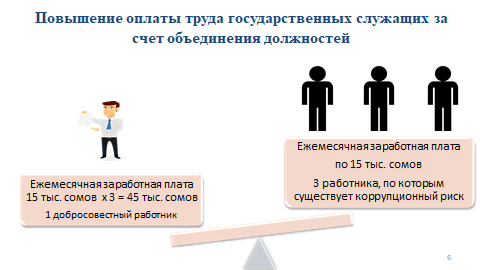 Если должностные оклады государственных служащих будут в 3 и более раза выше среднемесячной заработной платы по стране, при объявлении конкурсов на вакантные должности в государственных органах, заявления для участия в конкурсах начнут подавать добропорядочные граждане. Их добросовестный труд приведет к снижению в стране уровня коррупции. Создание эффективных, прозрачных, справедливых процедур, использование современных технологий, совершенствование институтов гражданского участия Для снижения в стране уровня коррупции необходимо уделять больше внимания мерам предотвращения и предупреждения коррупции. Например, основной причиной коррупции в сфере налогообложения является неразумная налоговая система страны. Для искоренения коррупции в этой сфере необходимо установить оптимальную, справедливую налоговую систему, чтобы предприниматель мог платить легально все налоги, предусмотренные законом, и при этом получать прибыль и расширять свой бизнес. Тогда предприниматель перестанет скрывать свои доходы, бояться налоговых проверок и давать взятки представителям налоговой службы. Общественные советы государственных органов опубликовали свой анализ и рекомендации о том, как оптимизировать налоговую систему и систему страховых взносов в Социальный фонд на сайте АКИpress (http://analitika.akipress.org/news:5502) и сайте общественных советов (http://osgo.kg/index.php?act=view_blog&id=15). Согласно данным рекомендациям налоги, страховые взносы и иные обязательные платежи в совокупности - не должны превышать 1/3 часть дохода предпринимателя.Успешным примером создания нового эффективного механизма для искоренения коррупции стала созданная недавно электронная очередь при приеме детей в детские сады. Министерство образования поручило независимой организации создать и администрировать сайт, где размещена электронная очередь в детские сады. Родители детей самостоятельно заходят на этот сайт и ставят своих детей в очередь для приема в тот или иной детский сад, а детские сады  обязаны соблюдать данную электронную очередь при приеме детей в их учреждение. Это хороший пример использования современных, прозрачных технологий в целях искоренения коррупционной схемы.Другим замечательным примером искоренения еще одной коррупционной схемы является общереспубликанское тестирование (ОРТ) при приеме выпускников школ в университеты. Многие граждане помнят, лет 15 назад в стране процветала коррупция при поступлении выпускников школ в университеты. К счастью, тогда придумали и начали применять ОРТ, благодаря которому была искоренена коррупция при поступлении в университеты. Благодаря применению ОРТ уже многие годы в университеты без коррупции поступают самые образованные, талантливые выпускники школ, независимо от социального статуса их родителей. Несколько лет назад один из депутатов прошлого созыва Парламента постоянно критиковал ОРТ и предлагал заменить его на другой механизм. К счастью, он не успел реализовать свою разрушительную идею, позднее в отношении него было возбуждено уголовное дело по обвинению в коррупции при устройстве выпускников в один из университетов за незаконное вознаграждение. После этого случая общественности стали ясны его истинные цели – для чего он хотел «реформировать» ОРТ, - очевидно - хотел адаптировать его под свои коррупционные цели для незаконного обогащения. Мы должны  беречь каждый эффективный механизм, который избавил нас от коррупции в той или иной сфере, совершенствовать их и приумножать их количество. Там где существуют устойчивые коррупционные схемы необходимо создавать новые прозрачные, справедливые процедуры, использовать современные технологии, совершенствовать институты гражданского участия в принятии решений государственными органами. К примеру, созданные в 2010 году общественные советы государственных органов начинают приносить пользу стране, осуществляя общественный мониторинг над деятельностью государственных органов, предлагая им альтернативные более эффективные пути решения существующих в стране проблем в различных сферах, в том числе по снижению уровня коррупции. В настоящее время перед нашей страной стоят серьезные вызовы, одним из которых является - судебная реформа. Опросы общественного мнения показывают, что суды являются  одним из самых коррумпированных государственных органов со времен обретения страной независимости. Сможем ли мы очистить суды от коррупции? С 2010 года в стране предпринимаются попытки реформирования судебной системы путем (1) создания Совета по отбору судей, (2) установки в кабинетах судей видеокамер, (3) публикации судебных решений в Интернете, (4) принятия новых кодексов (Уголовного, Уголовно-процессуального и других). Однако эти меры оказались недостаточными и неэффективными, поскольку не привели к уменьшению  коррупции в судах. Для искоренения коррупции в судах, согласно теории построения современного демократического государства, в Конституции страны необходимо применить деление власти на три ветви: законодательную, исполнительную и судебную. При этом судебная ветвь должна быть независимой от других ветвей власти. К сожалению, Конституция Кыргызстана не предусматривает независимость судебной ветви власти, это является одним из её основных недостатков (среди множества других). В развитых демократических странах судебная ветвь независима от других ветвей власти. К примеру, недавно в новостных сайтах была опубликована информация о том, что в Верховный суд США отменил несколько решений Президента Трампа. Можно ли представить такое в Кыргызстане? К сожалению - нет, в нашей стране судебная система полностью зависима от Президента, для судей нашей страны Президент это «царь и бог». Для искоренения коррупции в судебной системе необходимо: во-первых, сделать её независимой от Президента и Парламента; во-вторых, установить судьям высокую заработную плату; в третьих, установить над ними общественный контроль. Общественные советы предложили альтернативный способ  проведения судебной реформы, он был опубликован ранее на сайте АКИpress (http://mnenie.akipress.org/unews/un_post:10578) и сайте общественных советов (http://osgo.kg/index.php?act=view_blog&id=16), а также  направлен Президенту страны по почте. Сегодня успех или провал в проведении судебной реформы в стране зависит от Президента. Ключевой вопрос в том – «отпустит ли Президент судебную систему на свободу», сделает ли он её независимой, инициировав соответствующие поправки в Конституцию страны? Либо он (также как его предшественники) будет держать суды зависимыми от себя, чтобы они принимали выгодные ему решения (когда это ему необходимо), а взамен  они получали возможность превращать другие судебные дела в тайный аукцион между сторонами судебного дела, по принципу – кто больше даст взятку - тот и победит в процессе? В таком случае в судебной системе не будет искоренена коррупция. Надеемся, что действующий Президент страны проведет успешную судебную реформу, сделает независимой судебную ветвь власти и искоренит в судах коррупцию. Государственные органы, в тех случаях, когда они сами не могут найти пути искоренения коррупции в той или иной сфере, - должны объявлять конкурсы среди граждан для нахождения эффективных механизмов. В настоящее время руководители страны могли бы создать специальный Интернет сайт и размещать там объявления о конкурсах по искоренению коррупции в тех или иных сферах. В настоящее время можно было бы объявить конкурсы для искоренения следующих устоявшихся в стране коррупционных схем: коррупции в университетах, когда неуспевающие студенты покупают зачеты, оценки и даже дипломы;коррупции в таможне при ввозе товаров из других стран, за сокрытие или уменьшение объемов товаров и снижение размеров таможенных платежей;коррупции при налогообложении предпринимателей (за сокрытие или уменьшение доходов и занижение размеров налогов);коррупции при устройстве на работу в государственные органы и учреждения; коррупции при получении разрешения на строительство;коррупции при подключении к электрическим сетям вновь построенных объектов (заводов, фабрик, цехов, домов и иных объектов);коррупции в работе правоохранительных органов;коррупции при государственных закупках;коррупции в судебной системе; и многих других сотен коррупционных схем.Инициативные граждане, которые найдут пути искоренения коррупции в этих сферах, могли бы размещать на данном сайте свои анализы и рекомендации. Конкурсная комиссия могла бы проводить по каждой коррупционной схеме открытые общественные слушания, где авторы лучших рекомендаций могли бы презентовать свои рекомендации, ответить на вопросы других участников, а по итогам обсуждения - доработать свои рекомендации с учетом поступивших предложений и комментариев. Далее конкурсная комиссия могла бы подвести итоги конкурса, а государственные органы могли бы начать реализацию лучших рекомендаций.Усиление мер ответственности, применение принципа неотвратимости наказания за коррупциюСущественную роль в снижении уровня коррупции играет привлечение к ответственности лиц виновных в коррупции, применение принципа неотвратимости наказания за коррупцию. Как известно, в Кыргызстане некоторые  государственные чиновники, обогатившиеся незаконным путем, записывают свое имущество на своих родственников, чтобы сохранить его в случае привлечения их к уголовной ответственности. Для решения данной проблемы необходимо в стране ввести декларацию доходов, имущества и расходов всеми гражданами, чтобы каждый гражданин объяснил налоговым органам их источники. Лиц, причастных к сокрытию доходов коррупционеров, необходимо привлекать к уголовной ответственности вместе с ними как их пособников, также с конфискацией имущества.Из практики борьбы с коррупцией в Кыргызстане в прошлые годы видно, что меры ответственности за коррупцию в стране слишком мягкие. Один из осужденных за коррупцию высокопоставленный государственный чиновник отсидел в тюрьме всего лишь 3 года и вышел на свободу, второй осужденный за коррупцию государственный чиновник (входящий в список 100 богатейших людей страны), отсидев немного, - откупился (заплатив государству определенную сумму) и вышел на свободу. За аналогичные преступления в других странах применяют самые строгие меры наказания – высшую меру или пожизненное лишение свободы с конфискацией имущества. В Кыргызстане также необходимо максимально усилить наказание за коррупцию. Повышение понимания гражданами вреда коррупции для развития страныРейтинг Всемирного банка Doing Business, который показывает на уровень условий для ведения бизнеса созданных в той или иной стране,  ярко демонстрирует, что  коррупция стала существенным барьером для роста экономики Кыргызстана. Как известно, Кыргызстан вступил в Евразийское экономическое сообщество (ЕАЭС) 12 августа 2015 года. При вступлении страны в ЕАЭС мы рассчитывали на то, что Кыргызстан (будучи маленькой страной) сможет быстро создать лучшие условия в ЕАЭС для ведения бизнеса, привлечь инвестиции и, используя большой рынок ЕАЭС, добьется роста своей экономики. Руководство страны тогда также не раз обещало создать в Кыргызстане «рай для бизнеса». Однако, в настоящее время, когда уже прошли почти 3 года со дня вступления Кыргызстана в ЕАЭС, к сожалению, мы видим противоположную картину: в рейтинге Doing Business за 2017 год Кыргызстан занял 75 место, когда другие страны ЕАЭС заняли с 35 по 40 места. То есть условия для ведения бизнеса в других странах ЕАЭС в два раза лучше, чем в Кыргызстане, «рай для бизнеса» создали не мы, а другие страны ЕАЭС. Соответственно,  инвестиции идут не в Кыргызстан, а в другие страны ЕАЭС; растет экономика не Кыргызстана, а других стран ЕАЭС.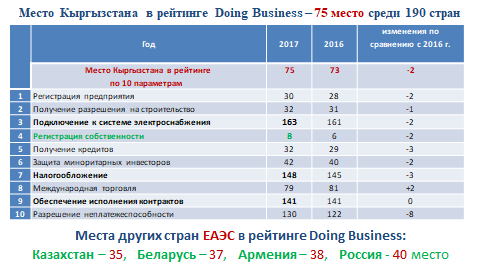 Как видно из вышеприведенной таблицы, самые низкие оценки в рейтинге Doing Business Кыргызстан получил по следующим 3 параметрам из 10: №3 Подключение к электрическим сетям - 163 место (среди 190 стран). Оценка в рейтинге по данному параметру отражает реальную картину. Действительно при подключении новых объектов, в том числе новых предприятий, к электрическим сетям существует коррупция. Некоторые предприниматели, купив дорогостоящее оборудование за рубежом, не могут получить разрешение на подключение к электрическим сетям и, в связи с этим, их предприятия не могут начать свою работу. №7 Налогообложение – 148 место. Оценка в рейтинге по данному параметру также отражает реальную картину. Как уже выше отмечалось, неразумная, несправедливая налоговая система привела к коррупции в сфере налогообложения. Предприниматели, за незаконное вознаграждение инспекторам налоговой службы, скрывают или занижают свои доходы. Неразумные налоги являются одной из причин отсутствия инвестиций в экономику страны.№9 Обеспечение исполнения контрактов – 141 место. Оценка в рейтинге по данному параметру также отражает реальную картину. Ключевую роль в обеспечении исполнения контрактов должны играть суды, которые в Кыргызстане, как уже было отмечено выше, тотально коррумпированы. Столкнувшись с неисполнением контрактов и не найдя справедливости в суде, добросовестные инвесторы терпят убытки и переносят свой бизнес в другие страны.Таким образом, причинами низких баллов Кыргызстана по всем трем вышеперечисленным параметрам в рейтинге Doing Business является коррупция. Данный факт еще раз доказывает то, что коррупция стала существенным барьером для роста экономики страны, следовательно - для улучшения жизни граждан. Давайте сравним два мировых рейтинга: (1) рейтинг по уровню коррупции Transparency International за 2017 г. (приведенный в начале данной статьи) и (2) рейтинг по уровню внутреннего валового продукта (ВВП) на душу населения, выдержки из которого приведены в таблице ниже. Уровень ВВП на душу населения – является (как правило) показателем уровня жизни граждан в той или иной стране. Обратите внимание, - последнее место в обоих рейтингах занимает Сомали.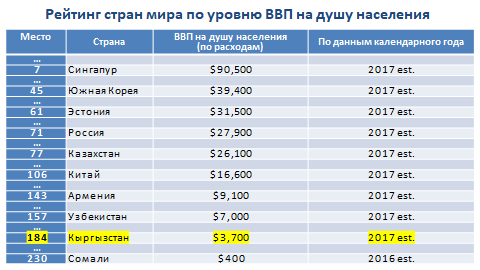 Сравнивая эти два рейтинга можно увидеть определенную социально-экономическую закономерность: чем выше уровень коррупции в той или иной стране, тем беднее живет её население, и наоборот - чем ниже уровень коррупции в той или иной стране, тем выше уровень жизни её населения. К сожалению, Кыргызстан в рейтинге по уровню ВВП на душу населения (или уровню жизни граждан) среди 230 стран мира занимает 184 место, - это говорит о том, что наша страна входит в число бедных стран мира. В бедных странах мира, как правило, живут люди с низким образованием, которые не могут правильно (эффективно) организовать свою жизнь, позволяют некоторым своим «нечистым на руку» «соплеменникам» во власти (то есть - коррупционерам) обманывать себя, пользоваться государственными властными полномочиями в личных интересах для незаконного обогащения. Нам следует всегда помнить еще об одной социально-экономической закономерности: если не брать в счет некоторые богатые нефтью страны, в странах, где высокий уровень образования граждан – меньше коррупции и высокий уровень жизни, и наоборот, - в странах, где низкий уровень образования – больше  коррупции и низкий уровень жизни граждан. К сожалению, уровень образования граждан в Кыргызстане невысок и год за годом продолжает снижаться, особенно в сельской местности. Об этом говорят многие граждане, данный факт также подтверждается результатами участия нашей страны в мировом рейтинге по уровню образования PISA в 2006 и 2009 годах, когда наша страна заняла последние места. 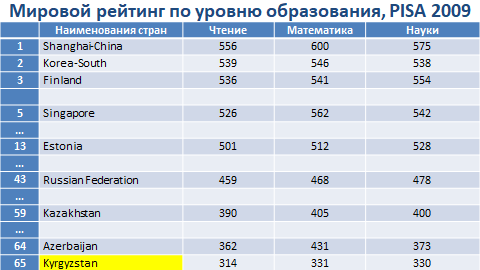 Оценка в данном рейтинге проводится каждые три года. В 2012, 2015 и 2018 годы наша страна вовсе отказалась от участия в данном рейтинге. Это было ошибкой. Как бы не были неприятны для нас итоги данного рейтинга, в связи с занятием последнего места, Кыргызстан всегда должен принимать в нем участие. Мы должны видеть реальную картину по уровню образования в стране, мы должны видеть - насколько эффективна работа Министерства образования страны, существует ли динамика к повышению уровня образования в стране? Если баллы полученные Кыргызстаном в данном рейтинге не меняются в лучшую сторону, необходимо корректировать проводимые реформы в системе образования. В настоящее время, если не предпринять кардинальных мер и не повысить уровень образования в стране, последствия могут быть плачевными, - страна постепенно может превратиться  в одну из беднейших стран мира, которая не способна обеспечить свою безопасность, где царствуют коррупция, нищета, несправедливость и криминал. Для исправления ситуации нужно провести эффективную реформу в системе образования, которая приведет к росту уровня образования и продвинет Кыргызстан в мировом рейтинге в передовые места. Общественные советы государственных органов, предложили эффективный способ  проведения реформы в системе образования, он был опубликован ранее на сайте АКИpress (http://mnenie.akipress.org/unews/un_post:8141) и сайте общественных советов (http://osgo.kg/index.php?act=view_blog&id=8). Реализация данного способа приведет к искоренению коррупцию в системе образования, росту уровня образования в стране, продвинет Кыргызстан в мировом рейтинге по уровню образования в передовые места.Самое лучшее средство против коррупции, - это когда граждане страны понимают, что нарушая общие правила для своей личной выгоды (например, купив в университете оценку, устроившись по знакомству на работу и других случаях), - они наносят вред свой стране, тормозят её развитие. Для граждан, которые понимают это, - коррупция это грязь, которым они боятся замараться. Таких граждан невозможно купить, уговорить или другим путем вовлечь в коррупционное дело. Чем больше число таких граждан в той или иной стране, тем ниже уровень коррупции и наоборот, чем меньше таких граждан - тем выше уровень коррупции. Если мы хотим, чтобы коррупции в нашей стране было меньше, мы должны создать условия для увеличения числа таких граждан, которые живут по принципу – жить честным трудом, соблюдая общие правила, без коррупции. Для этого мы должны в такой школьный предмет как  «Обществоведение» включить несколько тем о вреде коррупции, где доходчивым ясным языком разъяснять старшеклассникам о причинах, последствиях, опасности коррупции для развития страны. ЗаключениеБыло бы замечательно, если бы наш народ оценивал работу Парламента, Президента и Правительства страны в зависимости от улучшения или ухудшения места страны в вышеуказанных мировых рейтингах. Объективная, независимая оценка страны в этих рейтингах, стимулировало бы Парламент, Президента и Правительство к целенаправленной работе по снижению в стране уровня коррупции, росту экономики, применению наилучшей мировой практики, что привело бы к ускоренному развитию страны, повышению уровня жизни граждан.Статья также опубликована на сайте AKИpress здесь: https://analitika.akipress.org/news:5573/?from=kgnews&place=maincats 